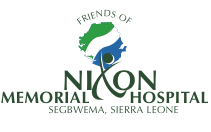 Friends of Nixon                        www.friendsofnixon.org                       Charity no. 1145455C/O 11a Denbigh Road, London, W11 2SJNotice is hereby given thatTHE EIGHTH ANNUAL GENERAL MEETING of theFRIENDS OF NIXON MEMORIAL HOSPITAL, SEGBWEMA, SIERRA LEONEwill be held onSATURDAY 30th NOVEMBER 2019atNotting Hill Methodist Church, 240 Lancaster Road, London, W11 4AHProposed Agenda:1200 – 1300 		Arrival, Reception & Buffet Lunch1300 – 1445		Meeting  to include:Chairman’s Welcome and Report  2018/2019			Dr Rob BurnieFinancial Report						Mr Robert DixonElection of Chairman, Vice Chair, Secretary and  TreasurerA selection of short talks by trustees covering a range of topics including, developments at the laboratory, personal reflections on visits over the year and the hospital and its position within wider government developments and decisionsQuestions and Discussion					Dr Rob Burnie		We realise that many of our “Friends” may be unable to attend because of the distances involved but we hope as many as possible will join us.For catering purposes please let us know if you are able to attend by post to Robert Dixon at the above address or e mail thomaskenny@btinternet.com. Thank you.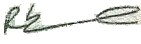 Dr Robert Burnie ChairmanOn behalf of the trustees